Title of the articleAuthor A1, Author B2, Author C3, and Author D41Aﬃliation of Author A. abcd@gmail.com2Aﬃliation of Author B. authorb@yahoo.com3Aﬃliation of Author C. authorc@hotmail.com . 4Aﬃliation of Author D authord@gmail.comAbstract (250 words)Your abstract goes here...Times New Roman, font size 12, Justified, Line spacing 1.5	Biography (100 words)Your biography goes here...Times New Roman, font size 12, Justified, Line spacing 1.5Presenting Author(s) Details 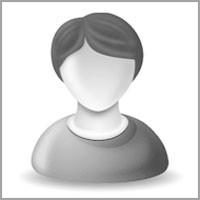 Name :Email :Phone:Organization: